Hướng dẫn soạn Tiếng Anh 8 Unit 8 Getting Started, hướng dẫn dịch và giải bài tập SGK Tiếng Anh lớp 8 - Unit 8: English Speaking Countries.Giải bài tập Tiếng Anh 8 Unit 8 Getting StartedNội dung phần này giúp các em bổ sung kiến thức về từ vựng.1. Listen and read.DịchNghe và đọcNick: Trại hè quốc tế của bạn thế nào rồi Phong?Phong: Tuyệt, tuyệt vời lắm.Nick: Nghe có vẻ bạn đang rất vui. Bạn thích gì về nó?Phong: Thật khó nói. Mọi thứ đều tuyệt vời: những người bạn mới, những nơi mà mình tham quan, các hoạt động nữa...Nick: Ồ... Tiếng Anh của cậu đã được cải thiện nhiều rồi đấy!Phong: Chắc chắn rồi. Mình sử dụng tiếng Anh hàng ngày mà, với những người từ những nhiều nước khác nhau.Nick: Họ đến từ đâu vậy?Phong: Mọi nơi! Những nơi như Ấn Độ, Canada... Tiếng Anh cũng là ngôn ngữ chính thức ở Singapore này.Nick: Đúng vậy. Bạn có kết bạn với ai ở những nước nói tiếng Anh không?Phong: Mình ở cùng nhóm với 2 bạn nam đến từ Úc và một bạn nữ đến từ Mỹ.Nick: Bạn có thấy khó khăn trong việc hiểu họ nói không?Phong: Mình thấy thật khó để hiểu họ, lúc đầu là vậy. Có lẽ bởi vì giọng địa phương của họ nhưng bây giờ thì ổn rồi.Nick: Thật tuyệt khi bạn có thể thực hành tiếng Anh với người bản xứ. Khi nào bạn trở về?Phong: Trại của chúng mình đóng vào ngày 15 tháng 7 và mình bắt chuyến bay đêm trở về cùng ngày.Nick: Mong rằng gặp được cậu sau. Hãy tận hưởng nhé!Phong: Cảm ơn cậu. Tạm biệt.a. Find a word or an expression from the conversation which you use when you...Do you know any other expressions which have the same meaning?DịchTìm một từ hoặc một biểu thức trong cuộc hội thoại mà bạn sử dụng khi ...1. nghĩ điều gì là tuyệt vời2. đồng ý với ai đó3. không thể quyết định4. không chắc về điều gìBạn có biết bất kỳ cách diễn đạt nào khác có cùng ý nghĩa không?Gợi ý giải bài tập 1.a trang 17 sgk Tiếng Anh 8 tập 21. awesome/ just awesome2. Any of the following: absolutely/ right3. It's hard to say4. Perhapsb. Read the conversation again and answer the questions.DịchĐọc lại bài hội thoại và trả lời những câu hỏi sau.1. Phong đang ở đâu?2. Những người của trại đến từ đâu?3. Cho đến giờ Phong đã làm gì?4. Tại sao anh ấy có thể cải thiện tiếng Anh của mình?5. Ai là người cùng đội với Phong?6. Khi nào Nick có thể gặp Phong?Gợi ý giải bài tập 1.b trang 17 sgk Tiếng Anh 8 tập 21. He's at an international summer camp (in Singapore).2. They come from different countries.3. He has made new friends, visited places, and taken part in different activities.4. Because he uses English every day with people from different countries.5. Two boys from Australia and a girl from the USA.6. After July 15th.2. Complete the sentences with words/phrases from the box.DịchHoàn thành những câu với những từ/ cụm từ trong khung.1. Năm ngoái, tôi đã có một khoảng thời gian tuyệt vời tại ____ ở Anh.2. Hoa Kỳ, Vương quốc Anh và New Zealand đều ___.3. Người Úc sử dụng tiếng Anh là ____ vì họ sử dụng nó như tiếng mẹ đẻ.4. ____ nằm ở trung bắc nước Mỹ.5. Thông thường, mọi người từ các vùng khác nhau của một quốc gia nói ngôn ngữ của họ với ____ khác nhau.6. Tiếng Anh là ____ ở các nước như Ấn Độ, Malaysia và Singapore.Gợi ý giải bài tập 2 trang 17 sgk Tiếng Anh 8 tập 21. summer camp2. english speaking countries3. native speakers4. The USA5. accents6. official language3. Put the names of the countries under their flags.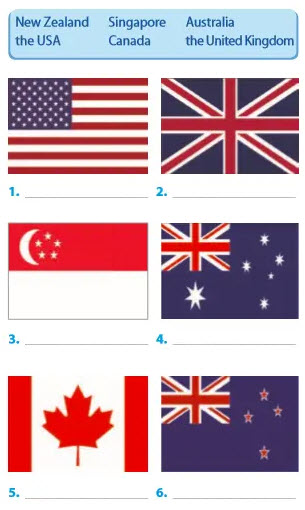 DịchĐặt tên nước bên dưới quốc kì của nó.Gợi ý giải bài tập 3 trang 17 sgk Tiếng Anh 8 tập 21. the USA2. the United Kingdom3. Singapore4. Australia5. Canada6. New Zealand4. GAME WHERE ARE THEY?Work in groups of five or six. Locate the six countries in 3 on the map below. The first group to find all the countries wins.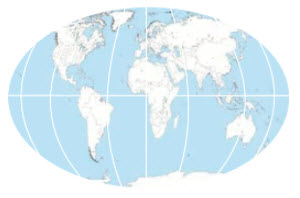 DịchTrò chơi: Họ ở đâu? Làm việc theo nhóm 5 hoặc 6. Xác định 6 quốc gia trong phần 3 trên bản đồ bên dưới. Nhóm nào tìm ra được tất cả các quốc gia đầu tiên sẽ thắng.Gợi ý giải bài tập 4 trang 17 sgk Tiếng Anh 8 tập 2Học sinh tự chơi trò chơi trên lớp cùng với bạn của mình.-/-Giải bài tập Tiếng Anh 8 mới Unit 8: English Speaking Countries - Getting Started do Đọc tài liệu tổng hợp. Hi vọng sẽ giúp việc học Anh 8 của các em sẽ thú vị và dễ dàng hơn.- Trọn bộ Tiếng anh 8 - 